Supplementary materialTable S1. Systematic review on the effect of hand hygiene or hand hygiene and face mask on respiratory tract infections.Abbreviations: LCI - Laboratory-confirmed influenza; URTI - Upper respiratory tract infections; HW - handwash1 the estimate is for soap and water group, 0.91 (0.75-1.10) for alcohol handrub group2  the estimate is for soap and water group, 0.96 (0.76-1.20) for alcohol handrub groupTable S2. Quality assessment of the randomised controlled trials included in the meta-analysis.ITT: Intention-to-treat; URI: upper respiratory tract infection; ILI: Influenza-like illness; LCI: Laboratory-confirmed influenzaReferences for Tables S1 and S2:1.	Biswas D, et al. Effectiveness of a behavior change intervention with hand sanitizer use and respiratory hygiene in reducing laboratory-confirmed influenza among schoolchildren in Bangladesh: A cluster randomized controlled trial. American Journal of Tropical Medicine and Hygiene American Society of Tropical Medicine and Hygiene, 2019; 101: 1446–1455. 2.	Azor-Martinez E, et al. Hand Hygiene Program Decreases School Absenteeism Due to Upper Respiratory Infections. Journal of School Health Blackwell Publishing Ltd, 2016; 86: 873–881. 3.	Alzaher AA, et al. The importance of hand hygiene education on primary schoolgirls’ absence due to upper respiratory infections in Saudi Arabia a cluster randomized controlled trial. Saudi Medical Journal Saudi Arabian Armed Forces Hospital, 2018; 39: 1044–1049. 4.	Hovi T, Ollgren J, Savolainen-Kopra C. Intensified hand-hygiene campaign including soap-and-water wash may prevent acute infections in office workers, as shown by a recognized-exposure -adjusted analysis of a randomized trial. BMC Infectious Diseases BioMed Central Ltd., 2017; 17: 47. 5.	Ram PK, et al. Impact of intensive handwashing promotion on secondary household influenza-like illness in rural Bangladesh: Findings from a randomized controlled trial. PLoS ONE Public Library of Science, 2015; 10: 125200. 6.	Little P, et al. An internet-delivered handwashing intervention to modify influenza-like illness and respiratory infection transmission (PRIMIT): A primary care randomised trial. The Lancet Lancet Publishing Group, 2015; 386: 1631–1639. 7.	Zomer TP, et al. A hand hygiene intervention to reduce infections in child daycare: A randomized controlled trial. Epidemiology and Infection Cambridge University Press, 2015; 143: 2494–2502. 8.	Priest P, et al. Hand sanitiser provision for reducing illness absences in primary school children: A cluster randomised trial. PLoS Medicine Public Library of Science, 2015; 11Published online: 2015.doi:10.1371/journal.pmed.1001700. 9.	Nicholson JA, et al. An investigation of the effects of a hand washing intervention on health outcomes and school absence using a randomised trial in Indian urban communities. Tropical Medicine and International Health Trop Med Int Health, 2014; 19: 284–292. 10.	Suess T, et al. The role of facemasks and hand hygiene in the prevention of influenza transmission in households: Results from a cluster randomised trial; Berlin, Germany, 2009-2011. BMC Infectious Diseases BMC Infect Dis, 2012; 12Published online: 26 January 2012.doi:10.1186/1471-2334-12-26. 11.	Pandejpong D, et al. Appropriate time-interval application of alcohol hand gel on reducing influenza-like illness among preschool children: A randomized, controlled trial. American Journal of Infection Control Am J Infect Control, 2012; 40: 507–511. 12.	Aiello AE, et al. Facemasks, hand hygiene, and influenza among young adults: A randomized intervention trial. PLoS ONE PLoS One, 2012; 7Published online: 25 January 2012.doi:10.1371/journal.pone.0029744. 13.	Simmerman JM, et al. Findings from a household randomized controlled trial of hand washing and face masks to reduce influenza transmission in Bangkok, Thailand. Influenza and other Respiratory Viruses Blackwell Publishing Ltd, 2011; 5: 256–267. 14.	Stebbins S, et al. Reduction in the incidence of influenza A but not influenza B associated with use of hand sanitizer and cough hygiene in schools: A randomized controlled trial. Pediatric Infectious Disease Journal Lippincott Williams and Wilkins, 2011; 30: 921–926. 15.	Talaat M, et al. Effects of hand hygiene campaigns on incidence of laboratory-confirmed influenza and absenteeism in schoolchildren, Cairo, Egypt. Emerging Infectious Diseases Centers for Disease Control and Prevention, 2011; 17: 619–625. 16.	Aiello AE, et al. Effect of hand hygiene on infectious disease risk in the community setting: A meta-analysis. American Journal of Public Health American Public Health Association, 2008; 98: 1372–1381. 17.	Hübner NO, et al. Effectiveness of alcohol-based hand disinfectants in a public administration: Impact on health and work performance related to acute respiratory symptoms and diarrhoea. BMC Infectious Diseases BioMed Central, 2010; 10: 250. 18.	Larson EL, et al. Impact of non-pharmaceutical interventions on URIs and influenza in crowded, urban households. Public Health Reports Association of Schools of Public Health, 2010; 125: 178–191. 19.	Cowling BJ, et al. Facemasks and hand hygiene to prevent influenza transmission in households: A cluster randomized trial. Annals of Internal Medicine American College of Physicians, 2009; 151: 437–446. 20.	Sandora TJ, Shih MC, Goldmann DA. Reducing absenteeism from gastrointestinal and respiratory illness in elementary school students: A randomized, controlled trial of an infection-control intervention. Pediatrics 2008; 121Published online: June 2008.doi:10.1542/peds.2007-2597. 21.	Luby SP, et al. Effect of handwashing on child health: A randomised controlled trial. Lancet Elsevier B.V., 2005; 366: 225–233. 22.	White CG, et al. Reduction of illness absenteeism in elementary schools using an alcohol-free instant hand sanitizer - PubMed. Journal of School Nursing  2001; 17: 258–265. 23.	Roberts L, et al. Effect of infection control measures on the frequency of upper respiratory infection in child care: A randomized, controlled trial. Pediatrics American Academy of Pediatrics, 2000; 105: 738–742. 24.	Carabin H, et al. Effectiveness of a training program in reducing infections in toddlers attending day care centers - PubMed. Epidemiology 1999; 10: 219–227. Table S3. Sensitivity analyses Different assumptions on the baseline hand hygiene frequencies and hours of mask use were used in the sensitivity analyses.Abbreviations: RR: Relative risk; CrI: Credible intervalModel assessmentPrior distributions were selected to be weakly informative normal distributions. We assessed the models using measures of Markov chain convergence including effective sample sizes and Rˆ which indicate if the chains had run for long enough and had mixed well. The split Rˆ statistic was proposed in Gelman and Rubin (1992).Figure S1. Plots of iterations vs. sampled values for model parameters in the MCMC chains. The four different chains are plotted using different colours. In the main analysis model the Rˆ values were about 1 and the minimum effective sample size was 20,000 across all parameters.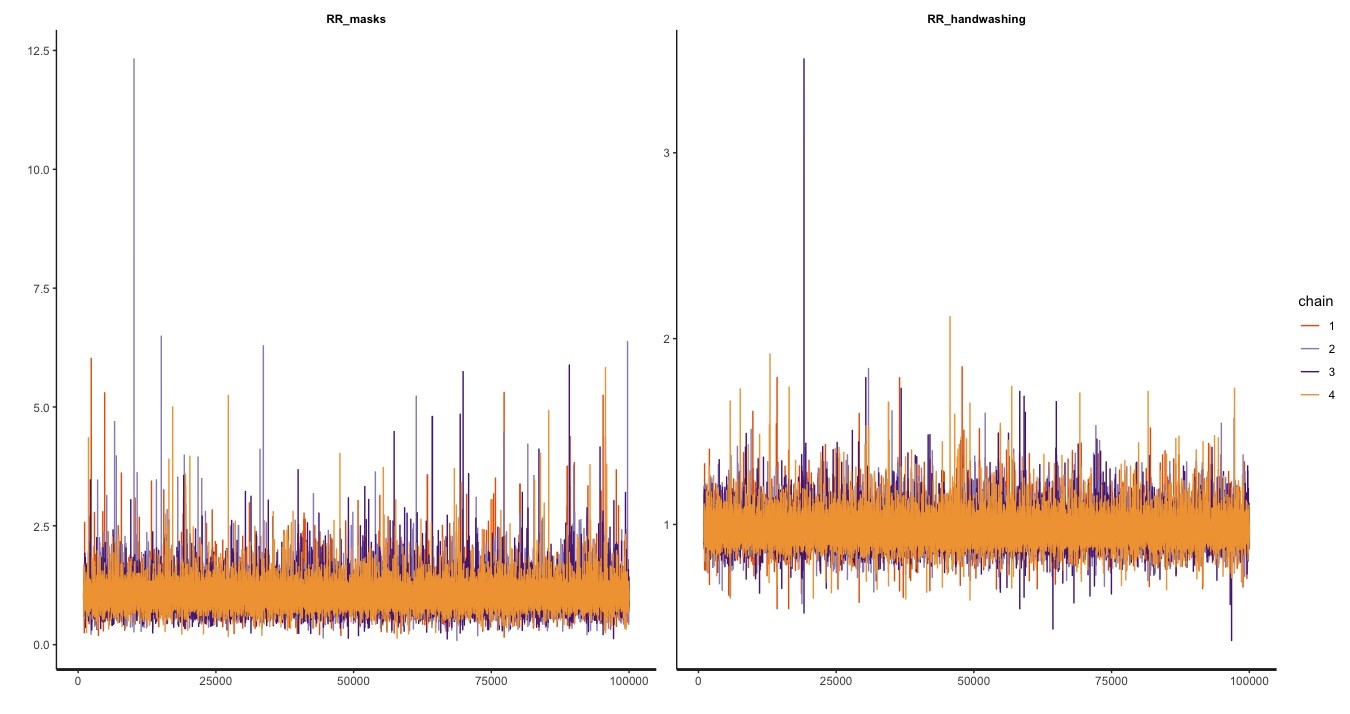 NoCountrySettingAdherenceOutcomeHand hygieneHand hygiene/maskRefNoCountrySettingAdherenceOutcomeRR (95% CI)RR (95% CI)Ref1BangladeshPrimary schoolNot monitoredURTI symptoms0.82 (0.77-0.88)1[1]2SpainChildcareNot monitoredURTI symptoms0.69 (0.57-0.84)1[2]3Saudi ArabiaPrimary schoolNot monitoredAbsenteesm fromURTI symptoms0.51 (0.32-0.82)[3]4FinlandOfficeNot monitoredURTI symptoms0.84 (0.66-1.03)2[4]5SpainPrimary schoolNot monitoredAbsenteesm fromURTI symptoms0.62 (0.55-0.70)[2]6BangladeshHouseholdWeighing of soap used in the intervention groupLCI1.24 (0.93-1.65)[5]URTI symptoms1.49 (1.05-2.10)7UKHouseholdNot monitoredURTI symptoms0·86 (0·83–0·89)[6]8NetherlandsChildcareSelf-reported hand washing frequencyURTI symptoms1.01 (0.79-1.29)[7]9New ZealandPrimary schoolVolume of alcohol handrub in intervention groupAbsenteesm fromURTI symptoms1.05 (0.92-1.20)[8]10IndiaHouseholdNumber of soap wrappersURTI symptoms0.86 (0.77, 0.94)[9]11GermanyHouseholdSelf-reported hand hygiene frequencyLCI0.49 (0.2-1.6)[10]URTI symptoms0.26 (0.06-1.17)12ThailandChildcareDirect observationAbsenteesm fromURTI symptoms0.65 (0.36-1.20) forHW every hour0.96 (0.56-1.65) for HW every 2 hours[11]13USAUniversity hallSelf-reported hand hygiene frequencyLCI0.92 (0.26-1.24)[12]URTI symptoms0.78 (0.57-1.08)14ThailandHouseholdsSelf-reported hand hygieneLCI1.18 (0.86-1.61)[13]frequencyURTI symptoms1.99 (1.27-3.11)15USAPrimary schoolDirect observation and volume of alcohol handrubLCI0.81 (0.54-1.23)[14]Absenteesm fromURTI symptoms0·86 (0·60–1·22)16EgyptPrimary schoolDirect observationLCI0·50 (0·38–0·66)[15]URTI symptoms0·62 (0·49–0·78)17USAUniversity hallSelf-reported hand hygienefrequencyLCI1.0 (0.2-6.0)[16]URTI symptoms0.87 (0.73–1.02)18GermanyOfficeSelf-reported hand hygiene frequencyURTI symptoms0.62 (0.45-0.87)[17]19USAHouseholdHome visits every two months to record use of alcohol handrubLCI1·15 (0·57–2·32)[18]URTI symptoms0·91 (0·69–1·20)20Hong KongHouseholdSelf-reported hand hygienefrequencyLCI0.54 (0.29-1.00)[19]URTI symptoms0.70 (0.31-1.58)21USAHouseholdVolume of alcohol handrubURTI symptoms0.97 (0.72–1.30)[20]22PakistanHouseholdBars of soaps purchased (HW not monitored)URTI symptoms/ pneumonia0·49 (0·35–0·63)[21]23USAPrimary schoolNot monitoredAbsenteesm fromURTI symptoms0.67 (0.51-0.88)[22]24AustraliaChildcareSelf-reported hand hygiene frequencyURTI symptoms0.93 (0.86-0.99)[23]25CanadaChildcareMeasured coliforms on handsURTI symptoms0.86 (0.70-1.06)[24]ReferenceEffect of interestStudy outcomesOverall risk of biasAiello 2012 [12]ITTLCI amongst self-reported ILI cases (primary)High risk (Subjectivity in study outcome: throat swabs for LCI is only tested among those with self-reported URI symptoms)Simmerman 2011 [13]ITTLCI (primary),ILI (secondary)Low risk (Introduction of national hand-hygiene education for the H1N1 epidemic during the trial; subjectivity in secondary study outcome: self-reported URI symptoms)Larson 2010 [18]ITTLCI (primary),ILI (secondary)Some concerns (Protocol of the study was not available; difference in baseline characteristics between the randomised groups; subjectivity in study outcome: throat swabs for LCI is only tested based on self-reported outcomes)Nicholson 2014 [9]ITTAcute respiratory illness (primary)High risk (Difference in baseline characteristics between the randomised groups; allocation sequence was performed using coin toss and information on who tossed the coin was not provided; acute respiratory symptoms were self-reported and cannot rule out the possibilities of multiple eligible outcome measures within this outcome domain)Suess 2012 [10]ITTLCI (primary),ILI (secondary)Some concerns (Difference in baseline characteristics between the randomised groups; subjectivity in secondary study outcome:self-reported URI symptoms)Pandejpong 2012 [11]ITTAbsenteeism due toself-reported, physician confirmed ILI (primary)High risk (Protocol of the study was not available; subjectivity in study outcome: absenteeism which may not reflect true upper respiratory tract infections; unable to rule out that the assessment of the outcome was influenced by the knowledge of intervention received as study participant could not be blinded; subjectivity in primary study outcome: self-reported URI symptoms which may not represent upper respiratory tract infection)AssumptionsHand hygieneFace maskAssumptionsRR (80% CrI)RR (80% CrI)Main modelBaseline hand hygiene frequency is 4, number of hours of mask-use in mask groups (if not reported) is 20.97 (0.92 - 1.01)1.03 (0.88 - 1.18)Sensitivity analysis 1Baseline hand hygiene frequency is 6, number of hours of mask-use in mask groups (if not reported) is 20.97 (0.93 - 1.01)1.03 (0.88 - 1.18)Sensitivity analysis 2Baseline hand hygiene frequency is 4, number of hours of mask-use in mask groups (if not reported) is 40.96 (0.92 - 1.01)1.02 (0.90 - 1.12)Sensitivity analysis 3Different priors using N(0, 5)0.96 (0.92- 1.00)1.02 (0.90 - 1.12)